reachingaprisoner.com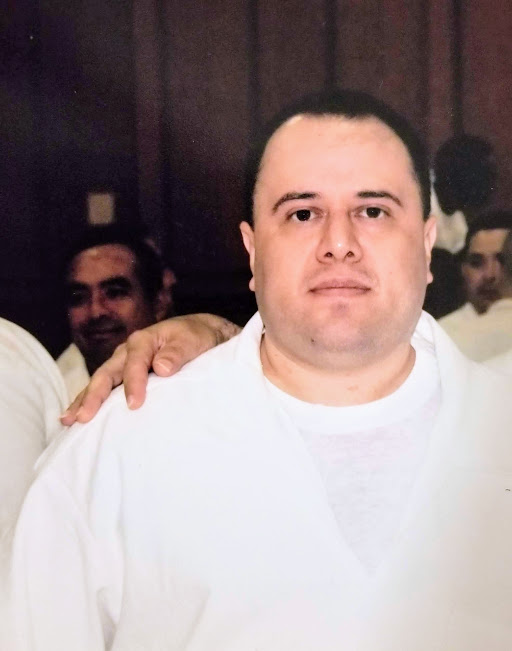 Hola, I hope this letter can bring a smile to somebody. I’m looking for someone that I can share my friendship with. I like to smile, dance, work out, read books, listen to music and cook. I want to learn from the world because I have been locked up for 15 years, and I’m waiting right now to go back to trial, so I want to be ready. I have an open mind for new things and new friendships. I hope I can find the right person to share my happiness when I get out of these prison walls.Gerardo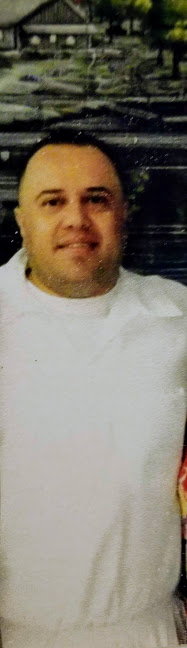 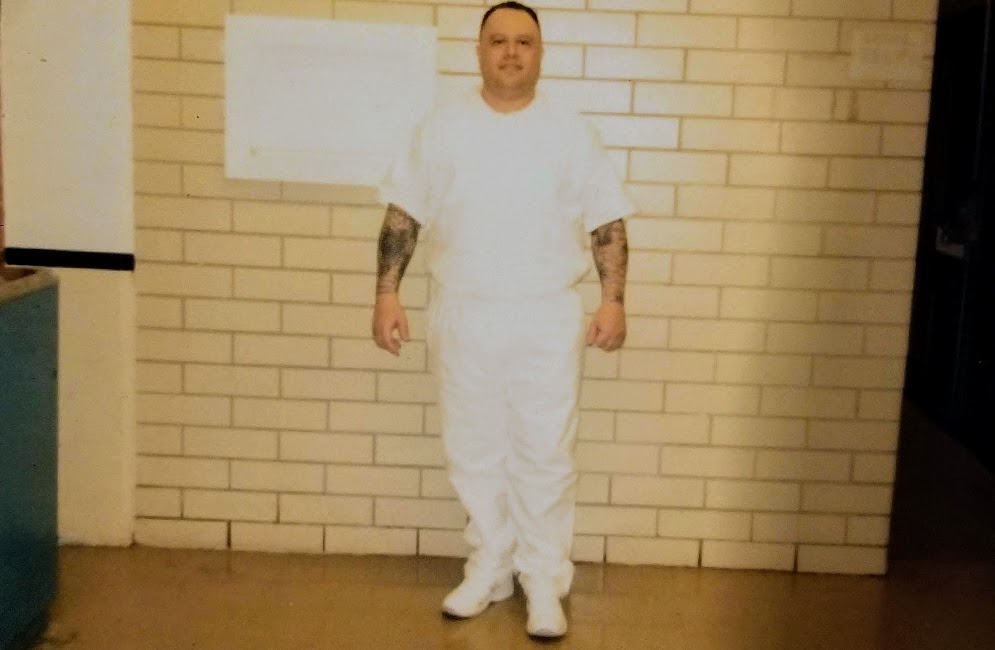 